Instituto de Educação Infantil e JuvenilInverno, 2020. Londrina, 30 de JULHO.Nome: ____________________________________ Turma: 5º ano. Área do conhecimento: Educação Física | Professor: LeandroEDUCAÇÃO FÍSICA – FUN WORKOUTBom dia!  Hoje vamos fazer uma série de exercícios com Christopher, Amelia, Georgina, Ben, Rosabella, Arabella e Bellina e no final temos também o alongamento. Faça tudo com muita atenção e empenho.https://www.youtube.com/watch?v=BDYd2qFR45o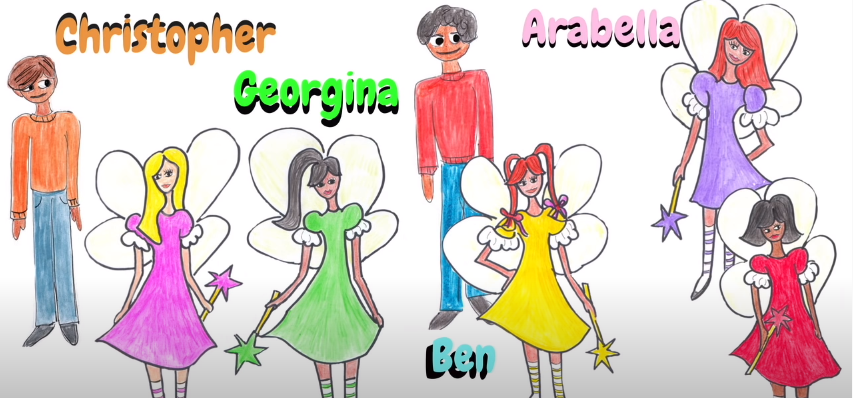 Agora é a sua vez de fazer um desenho (folha rascunho)!!! Use as cores que você quiser e tente desenhar em uma pose fazendo um dos exercícios! Encaminhe a foto de seu desenho para a professora. ***atenção esse material não necessita ser impresso***